MATCH REPORT FORM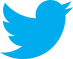 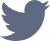 Please complete in BLOCK LETTERS in black font or black inkIf the marks you have awarded are less than 50, we require  detailed, constructive comments in the section below.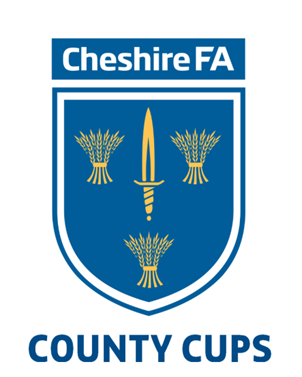 Date:Round:Venue:Venue:Venue:Home Team:Score at Full TimeAway Team:Score at Full TimeTeam DetailsTeam DetailsTeam DetailsTeam DetailsTeam DetailsTeam DetailsShirt No.Shirt No.SurnameSurnameForenameForenameGoalsMin ScoredOwn GoalsOwn GoalsSubstitutesSubstitutesSubstitutesSubstitutesSubstitutesSubstitutesSubstitutesSubstitutesShirt NoSurnameSurnameForenameForenameGoalsUsedNot UsedReferee Name:Marks:                                 /100Signed:Position:Club: